Не oставляйте баню без присмотра!
Баня – любимое место отдыха для россиян. Выходные и праздники у многих наших соотечественников ассоциируются с походом в жаркую парную. Однако не всегда это веселое и полезное для здоровья времяпровождение заканчивается хорошо. Вспыхнувший огонь способен нанести существенный материальный ущерб, практически полностью уничтожив деревянное строение. 
Пожара вполне можно избежать, если своевременно принять профилактические меры и соблюдать правила пожарной безопасности.
Пожарные ПЧ-233 КГКУ «Противопожарная охрана Красноярского края» напоминают владельцам частных бань о необходимости соблюдения простых мер пожарной безопасности: 
- Доверяйте строительство бани и банных печей профессионалам; - Своевременно производите ремонт и техническое обслуживание банных печей и чистку дымоходов, перед растопкой обязательно проверяйте наличие тяги в дымообразующих каналах; 
- Следите за состоянием кирпичной кладки печи. Трещины могут возникнуть от перегрева печи, либо из-за использования некачественных материалов. Через образовавшиеся трещины могут вылетать искры, способные вызвать пожар. Кроме того, попадание угарного газа в помещение бани является крайне опасным для жизни человека; 
- Не допускайте соприкосновения горячих поверхностей печи и дымоходов с деревянными конструкциями; 
- Не рекомендуется использовать жидкое топливо для растопки, а также не храните рядом с печью горючие материалы; 
- Следите, чтобы тлеющие угли не выпадали из топки. Перед печью обязательно наличие предтопочного листа; 
- Не оставляйте топящуюся баню без присмотра. 
Помните, пожарная безопасность бани практически полностью лежит на ваших плечах! Соблюдая все меры предосторожности, осуществляя правильный уход за оборудованием, вы будете долгие годы наслаждаться построенной своими баней.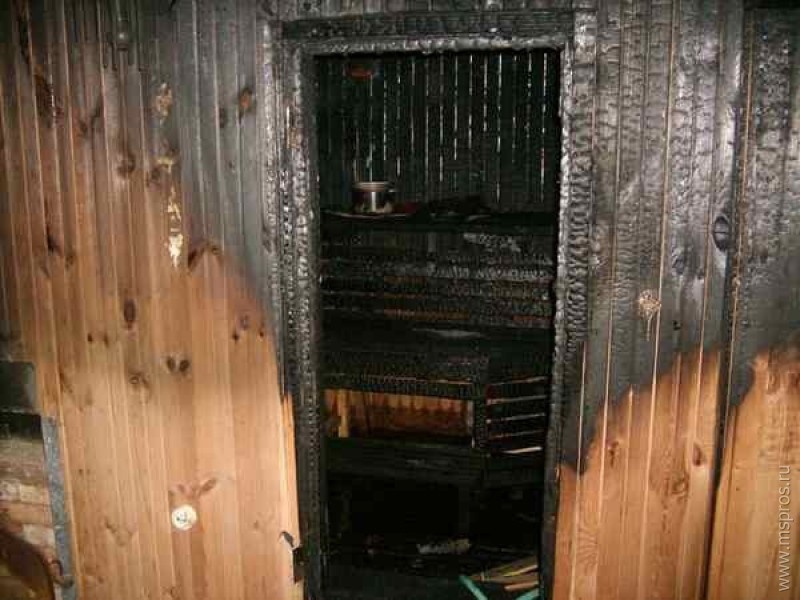 